ANAOKULUNA BAŞLAMA ve UYUM Ana kucağından ayrılarak anaokuluna başlamak, çocukların hayatlarındaki en büyük değişikliktir. Çocuk anaokuluna başlamakla bir akran grubunun üyesi olduğu gibi öğretmen ve okul kavramları ile tanışma fırsatını bulmaktadır. Anaokuluna başlamak çocuk ve ebeveynleri için bir uyum sürecini temsil etmektedir. Okul öncesi eğitim alan çocuklar ilk olarak aile ortamında koparak farklı bir ortama girmenin heyecanını yaşamaktadırlar.  Bu nedenle hem okula hem de aileye çocuğun bu süreci olumlu bir şekilde atlatması için birçok görev düşmektedir. Anaokuluna başlarken çocuğun birçok özellikleri dikkate  alınmalıdır. Yaşı, gelişim düzeyi, ailelerin tutumları vb. anaokuluna başlamak için 3-4 yaş uygun bir yaştır. Ama yine de bireysel farklılıklar bulunabilir. Çocuğun gelişimsel olarak belli bir düzeyde olması gerekmektedir. Kendini ifade edebilmeli, tuvalet eğitimini almış olması gerekir. 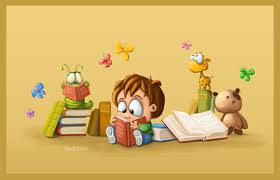 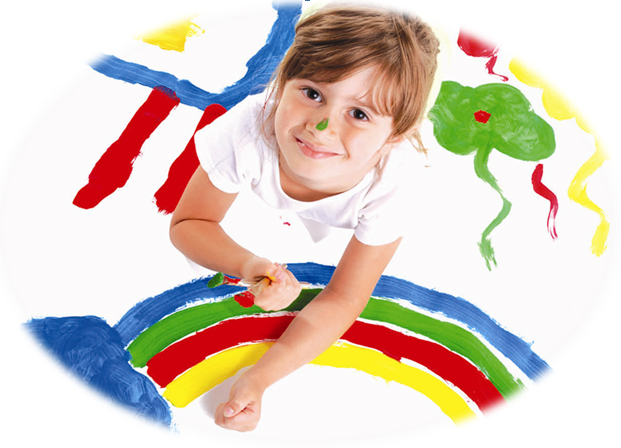 MERKEZ ANAOKULUREHBERLİK SERVİSİNeler Yapılabilir?Öncelikle çocuk anaokuluna başlamak için istekli olmalıdır. Çevresinden anaokulu ile ilgili olumlu duygular olması ve ona aktarılan hoş yaşantıların varlığı bu süreci kolay atlatmasını sağlayacaktır. Her şeyden önemlisi, çocuklara çok küçük yaşlardan itibaren temel güven duygusu kazandırılmaya çalışılmalıdır. Çocuğa istenilen, sevilen bir birey olduğu, temel gereksinimlerinin karşılanacağı güvencesi verilmelidir. Ebeveynlerine güvenmesini sağlamanın yanı sıra onu bırakmayacakları, kısa süreli gitseler bile kesinlikle geri dönecekleri açıklanmalı ve bu konuda sağlam bir güven oluşturulmalıdır. Diğer taraftan ebeveynlerin de çocuklarına güvenmeleri, ona sorumluluk vermeleri, aşırı koruyucu kollayıcı bir tutum içine girmemeleri de gerekmektedir. Çocukların kaygıları ile alay edilmemeli, asla küçümsenmemelidir. Buna karşın anlamaya çalışılmalı,  sevilen birinden ayrılmanın ne denli zor olduğunu bildiğimiz ifade edilmeli ama bunu başarabileceği ona söylenmelidir. Anaokuluna başlamadan önceki günlerde aile ortamı sakin ve düzenli olmalıdır.Aileler, çocuklarına anaokuluna neden gideceğini anlayabileceği açıklıkla ve basitlikle anlatılmalıdır.Aile çocuğuna anaokulu yaşantısı hakkında bilgi vermeli, oradaki yetişkinlerin görevlerini açıklamalı, kimden ne isteyeceğini belirtmelidir. Örneğin, tuvaletin geldiğinde öğretmene söylemelisin.Çocuk kreş/anaokuluna birlikte geldiği ebeveyni yanında ağlıyor, onun gitmesine izin vermiyorsa okula bağımlı olmadığı bir kişi tarafından getirilmeli ve okula düzenli devam etmesi konusunda ısrarlı olunmalıdır. Yakınmaya devam etse bile sakin ve kararlı davranılmalıdır.Anaokulun her gün gidilmesi gereken oyun, arkadaş ve eğitim yeri olduğu anlatılmalı ancak abartılmış ve yanlış bilgi verilmemelidir. Aksi durumda çocuk kendisine anlatılanlarla bulduklarını karşılaştığında aradığını bulamayacak ve okula güveni kalmayacaktır.Tüm bu hazırlıklara rağmen bazı çocuklarda uyum sorunu yine de yaşanabilir. Bunun Nedenleri:Anne-baba arasında problemlerin olması,Boşanma, ebeveynlerden birisinin evden sıklıkla ayrı olması ya da ölümü,Annenin hamile olması, yeni bir kardeşin dünyaya gelmesi,Anne ya da babanın hasta olması,Çok korunmuş-kollanmış ya da ilgi görmeyen bir çocuk olması,Çocuğun anne ya da babaya aşırı bağlı olması.Uyum sorunları hafta başından hafta sonuna doğru aşağı ivme gösterecektir. Ancak hafta sonundan sonra bu ivme tepe yapabilir. Bu normal bir süreçtir. SABIR-SAKİNLİK-KARARLILIK bu süreci kısaltıcı faktörlerdir.Çocuklar okula başladıkları ilk günlerde bazı uygun olmayan davranışlar sergileyebilirler:Anaokulundan ebeveynlerinin ayrılmalarını sarılarak engellemek ister.Gruba katılmadan sessiz oturur.Sürekli anne-babayı yanında ister.Yemek yemeyebilir ya da yemeğe tepki gösterebilir.Bu sürecin sağlıklı atlatılması öğretmen ve velinin işbirliği ile gerçekleşir. Yeni ortamlara alışmak herkes için zor bir durumdur bu nedenle çocuklarınızı anlayışla karşılamanız gerekir.